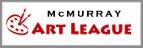 TitleMedium$PriceTitleMedium$PriceTitleMedium$PriceTitleMedium$PriceTitleMedium$PriceTitleMedium$PriceTitleMedium$PriceTitleMedium$PriceTitleMedium$PriceTitleMedium$Price